CORRECCIONES - MATEMÁTICAS-TAREA 0 (para los NO vinieron el viernes 13 de marzo):Página 112 ejercicio 1 y página 113 ejercicios 1, 2 y 3.Ejercicio 1:8 centésimas    8     - 0.08	- 4 milésimas 4 – 0.004   100					10005 centésimas   5   - 0.05		- 7 milésimas  7 – 0.007  100					100012 centésimas  12 – 0.12		- 92 milésimas  92 – 0.092    100					   100039 centésimas   39 – 0.39	- 214 milésimas  214  - 0.214     100				     1000Página 113, ejercicio 1: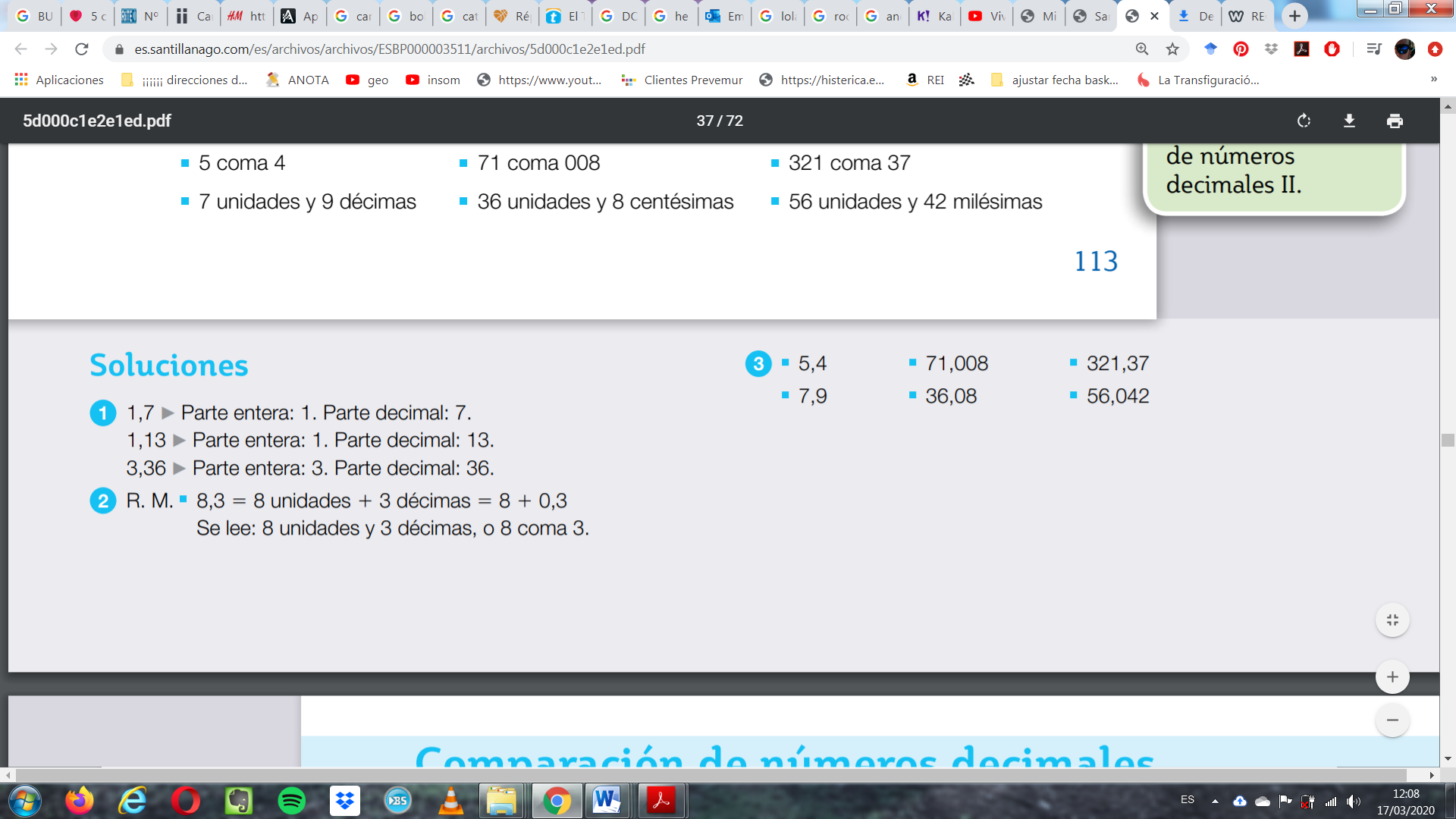 Ejercicio 2:Ejercicio 3:-TAREA 1:Página 114 ejercicio 1 y 2 (ordenar números decimales).Ejercicio 1: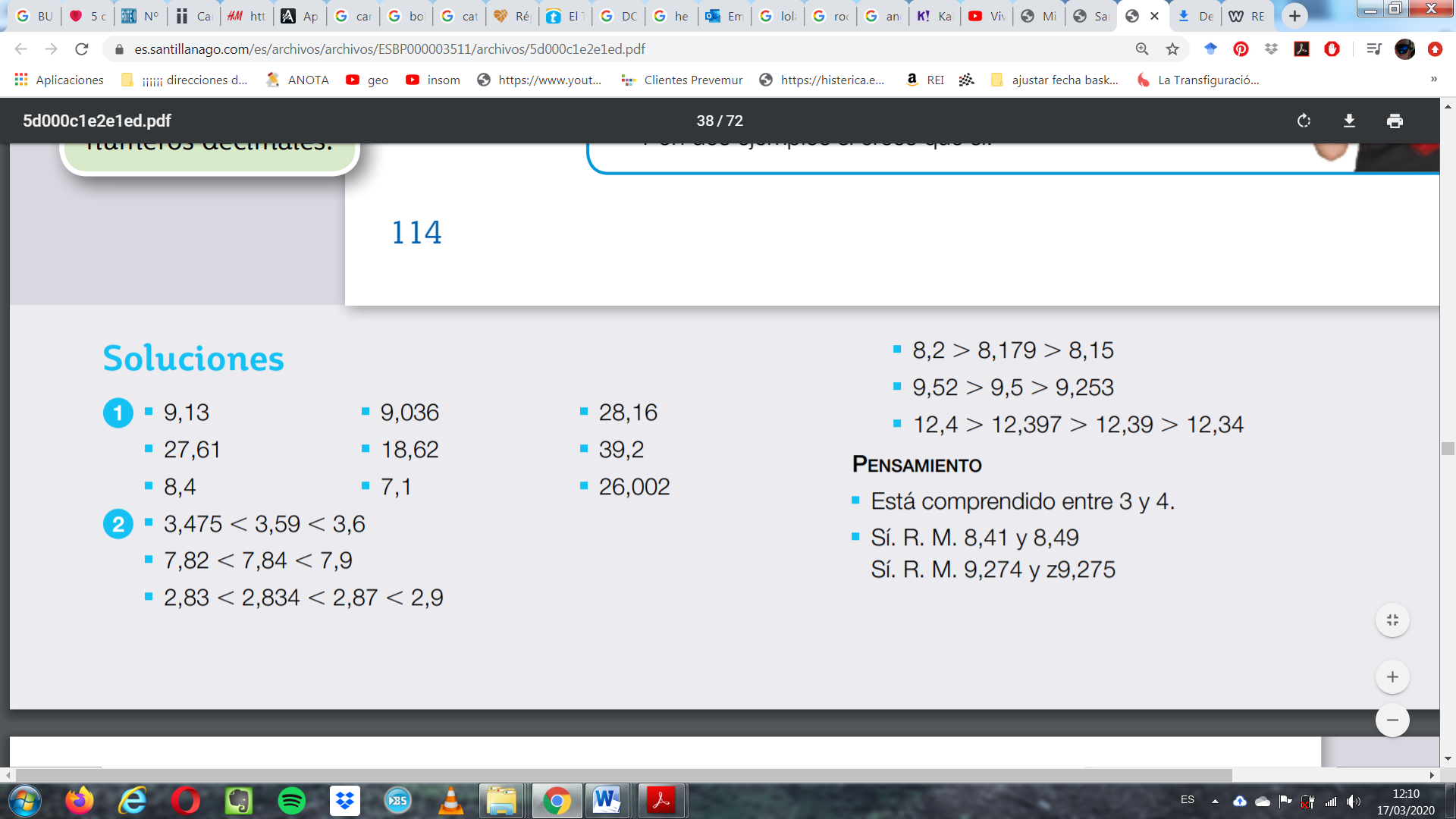 Ejercicio 2:-TAREA 2:Página 116 ejercicio 1, 2 y 3 (suma de números decimales).Ejercicio 1: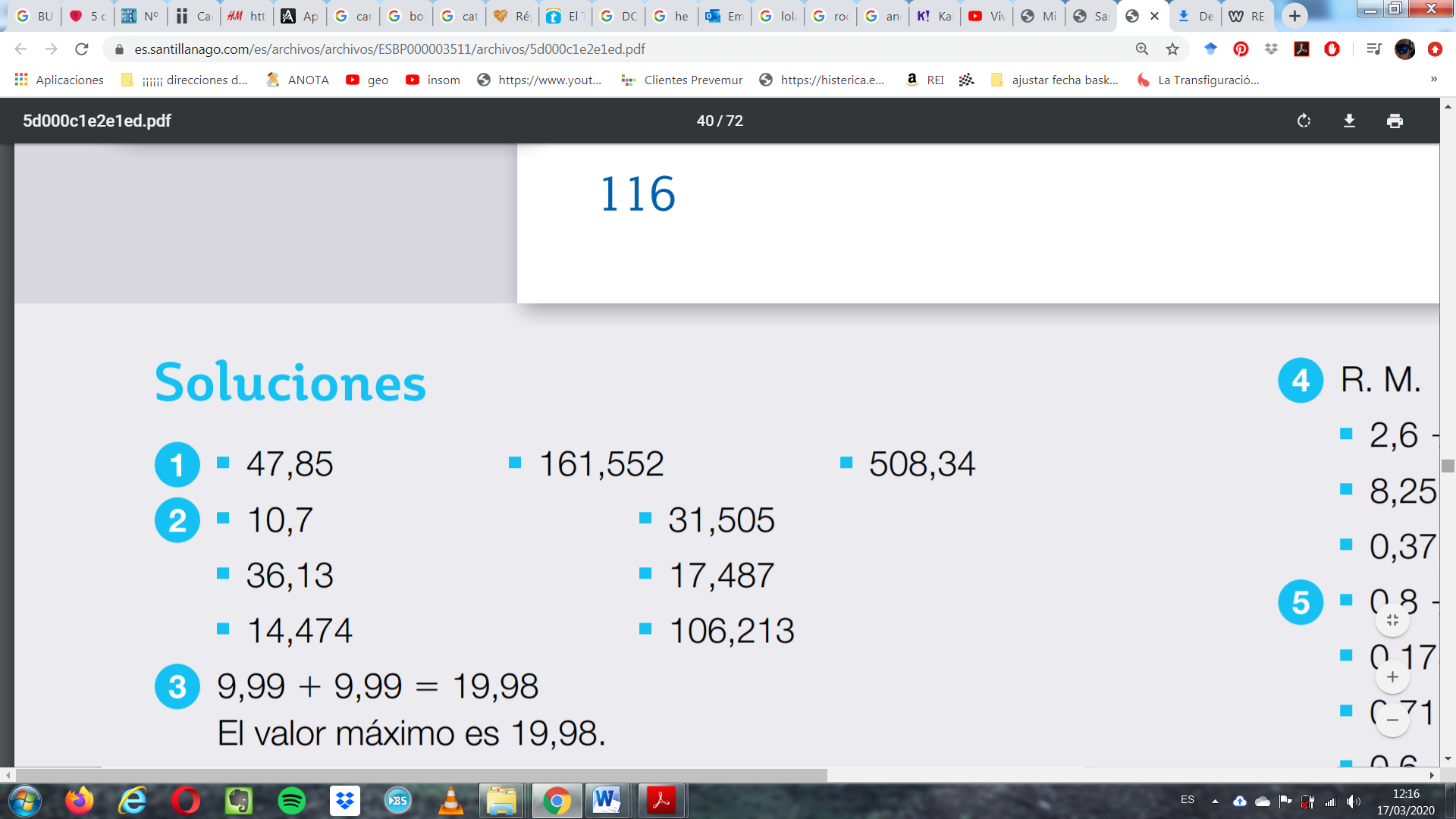 Ejercicio 2:Ejercicio 3: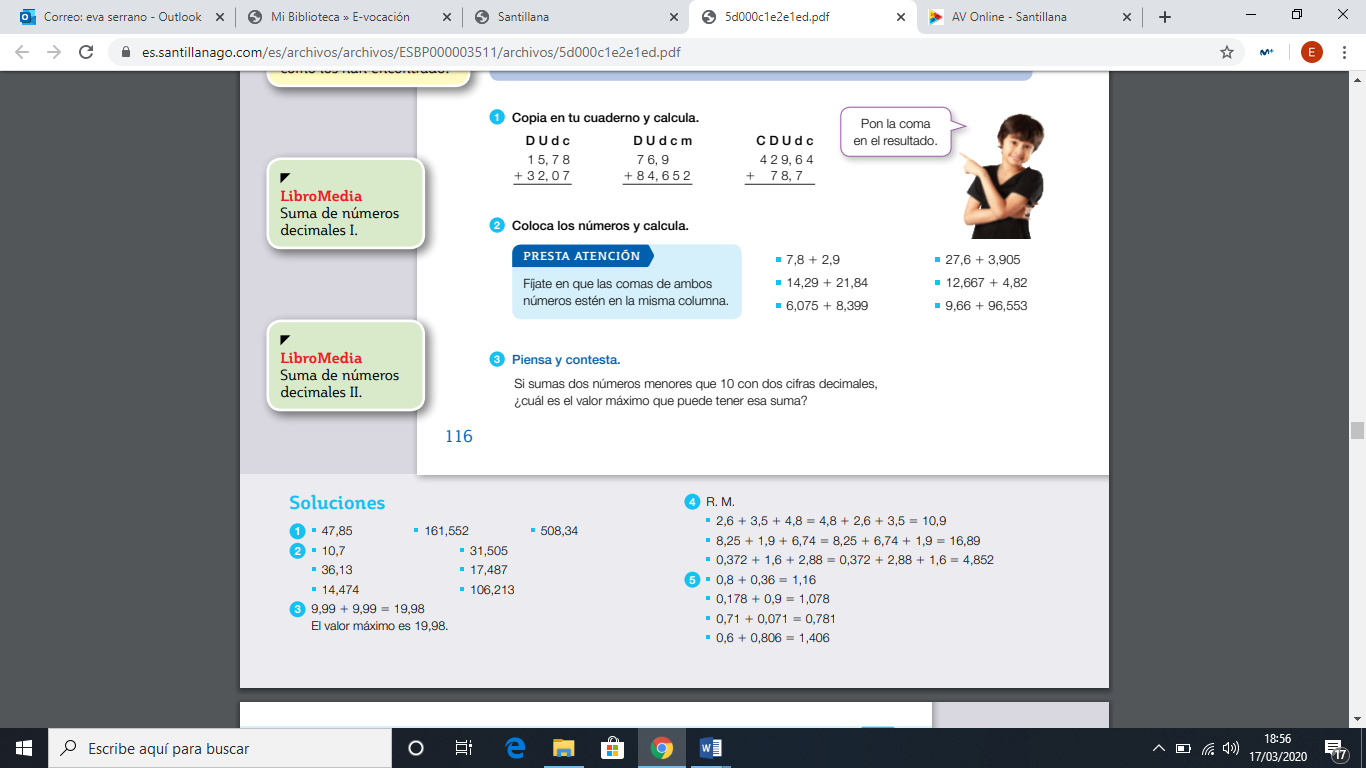 -TAREA 3:Realiza las siguientes divisiones de dos cifras:89745: 23		 - 14693: 65COCIENTE: 3901	COCIENTE: 226RESTO: 22		RESTO: 3231756: 36		- 603126: 74COCIENTE: 6437	COCIENTE: 8150RESTO: 24			RESTO: 26Enlaces videos: Suma números decimales: https://www.youtube.com/watch?v=BkP7HZgYm8cSuma números decimales: https://www.youtube.com/watch?v=iG972_-649MCORRECCIONES - SOCIALES-TAREA 0 (deberes mandados el jueves 12 de marzo en clase):Ejercicio 1 y 3. Portada del tema 3 y dibujo de las capas de las atmósferas de la página 44.SOLUCIONES:Ejercicio 1: ¿Por qué es importante la atmósfera? Porque contiene el aire que respiramos, detiene los rayos solares perjudiciales para los seres vivos, evita que la superficie terrestre se caliente mucho y muy rápido y mueve las nubes de lluvia repartiendo el agua por toda la superficie terrestre. ¿Podríamos vivir sin ella? No porque en ella se encuentra el aire que respiramos.Ejercicio 3: ¿En qué capa de la atmósfera se producen los fenómenos atmosféricos? Nombra alguno de ellos. Se produce en la troposfera. Algunos ejemplos son: viento, nubes, precipitaciones (lluvia, nieve, granizo…).-TAREA 1:Releer página 44 y leer página 45. Hacer ejercicios 4 y 6.SOLUCIONES:Ejercicio 4: ¿qué medidas se te ocurren para reducir la contaminación atmosférica? Respuesta libre que podría ser de este tipo: reciclar, reutilizar y reducir la basura. Utilizar transporte público. Usar vehículos eléctricos. Reutilizar lo que compramos etc.Ejercicio 6: explica qué consecuencias tiene para el planeta la contaminación de la atmósfera. Respuesta: para la salud humana provoca enfermedades, en el medio ambiente desencadena el cambio climático, la disminución de la capa de ozono, la desaparición de bosques, etc.Después de leer la página 45 y ver el siguiente video: https://www.youtube.com/watch?v=enbHn4vxY34 contesta a las siguientes preguntas:¿Por qué es importante cuidar de la atmósfera?Es importante cuidar la atmósfera porque contiene el aire que respiramos, es decir, permite que todos los seres vivos podamos respirar. Detiene los rayos solares perjudiciales para la salud. Impide que se produzcan grandes diferencias de temperaturas entre el día y la noche. ¿Cómo podemos cuidar de la atmósfera?Algunas ideas para cuidar de la atmósfera son: reducir el uso del transporte privado y usar el público, usar vehículos eléctricos, regular la temperatura de calefacciones y aires acondicionados, reutilizar lo que usamos etc.¿Qué consecuencias tiene no cuidar de la atmósfera?No cuidar de la atmósfera provoca contaminación y por tanto puede producir daños en la salud de los seres vivos, disminución de la capa de ozono, cambio climático, etc.-TAREA 2:Resumir y estudiar página 45.CORRECCIONES - LENGUA-TAREA 0 (para los que NO vinieron el viernes 13 de marzo):Página 170 ejercicios 3 y 4.SOLUCIONES:Ejercicio 3: Mi hermano desayuna siempre cereales.Desayuna; 3º persona (él), singular, verbo desayunar, 1º conjugación.Nosotros vivíamos en el tercer piso.Vivíamos: 1º persona, plural (nosotros/as), verbo vivir, 3º conjugación.Rebeca y Carmen jugaron al esconditeJugaron: 3º persona, plural (ellas- Rebeca y Carmen), verbo jugar, 1º conjugación.Suspendieron la función por la lluvia.Suspendieron: 3º persona, plural (ello/as), verbo suspender, 2º conjugación.Ejercicio 4 (para hacer este ejercicio había que mirar al final del libro donde aparecen todos los tiempos verbales):Primera persona del plural del presente: cenamos.Segunda persona del plural del futuro compuesto: habréis cenadoTercera persona del singular del condicional simple: él/ella cenaría.-TAREA 1:Página 123, ejercicio 8. Elige uno de los dos dictados y pídele a alguien que te dicte el que hayas elegido. Después corrígelo con un bolígrafo de otro color. Solución: nos corregimos nosotros solos el dictado, marcando las faltas con otro color y prestando atención a las mismas para no volver a cometerlas.-TAREA 2:Lee la lectura del tema 8 “el encantador de serpientes” páginas 132-133. Página 134, ejercicios 1, 4, 6 y 7.SOLUCIONES:Ejercicio 1: El sultán Fahd era caprichoso y colérico y se moría de aburrimiento porque no tenía nada que hacer ya que sus consejeros se ocupaban del gobierno. Para divertirse llamaba a palacio a diferentes artistas.Ejercicio 4:Quién era Basim? ¿Qué espectáculo presentó al sultán? 	Un muchacho. Encantar serpientes.¿Cómo reaccionó el sultán Fahd al principio? ¿Y después? Contento, primero; aburrido, después. ¿Cómo consiguió Basim no acabar en las mazmorras? 	Suplicándole otra oportunidad.Ejercicio 6:¿A qué preguntas tuvo que responder Basim para que el sultán le dejara irse? Escribe también sus respuestas. Primera pregunta del sultán: ¿Cuántas estrellas hay en el firmamento?  Respuesta de Basim: Tantas como pelos tiene un burro, sin las orejas y la cola.Segunda pregunta del sultán: Y mi barba, ¿acaso podrías decirme cuántos pelos tiene?Respuesta de Basim: Exactamente los mismos que las orejas y la cola del burro juntas.Ejercicio 7:Respuesta libre.-TAREA 3:Analiza morfológicamente la forma verbal de las siguientes oraciones del cuento como en el ejemplo:Basim respondió inmediatamente. Respondió: 3º persona, singular, verbo responder, 2º conjugación.Ahora hazlo tú:Las piernas de Basim llegaban al suelo.Llegaban: 3º persona, plural (las piernas-ellas), verbo llegar, 1º conjugación.Basim destapó la cesta y empezó a tocar la flauta.Destapó: 3º persona, singular (Basim-él), verbo destapar, 1º conjuación.Empezó: 3º persona, singular (Basim-él), verbo empezar, 1º conjugación.Fahd estaba entusiasmado.Estaba: 3º persona, singular (Fahd- él), verbo estar, 1º conjugación.No te las prometas tan felices.Prometas: 2º persona, singular (tú), verbo prometer, 2º conjugación.